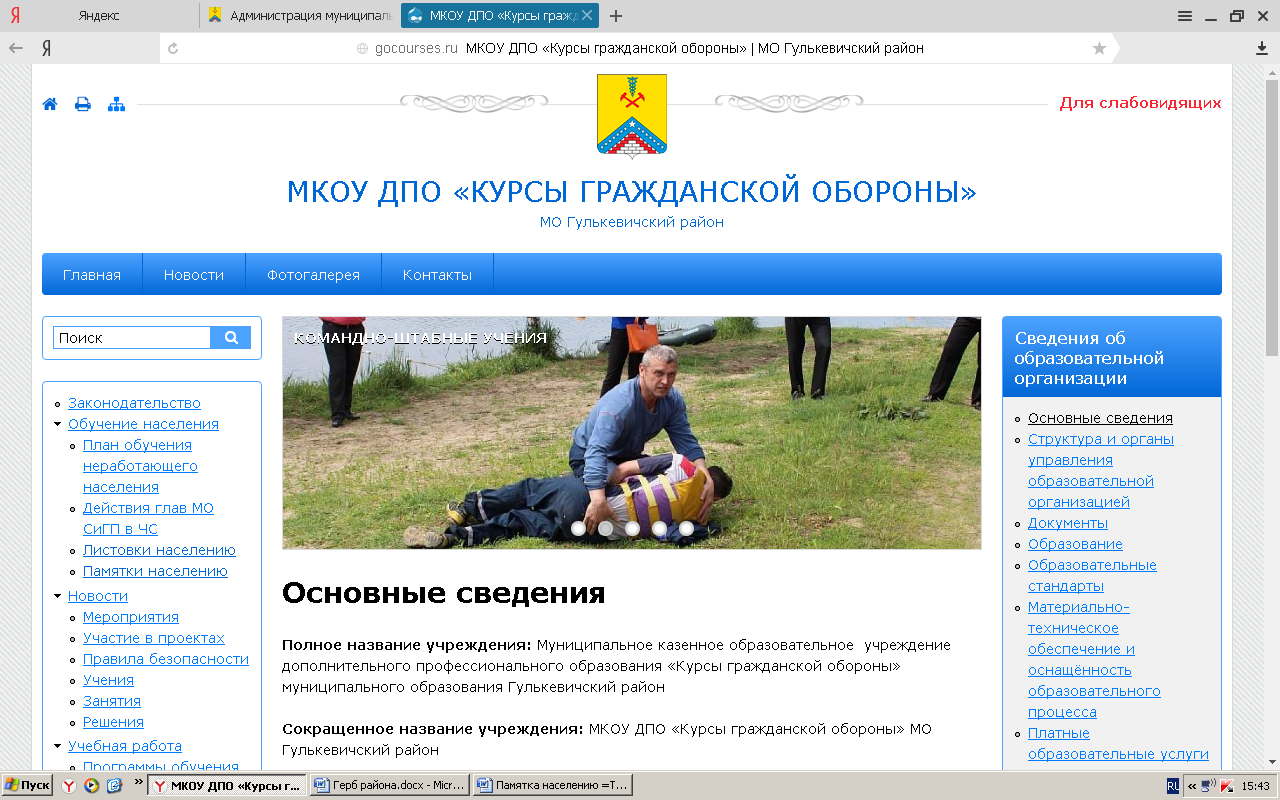 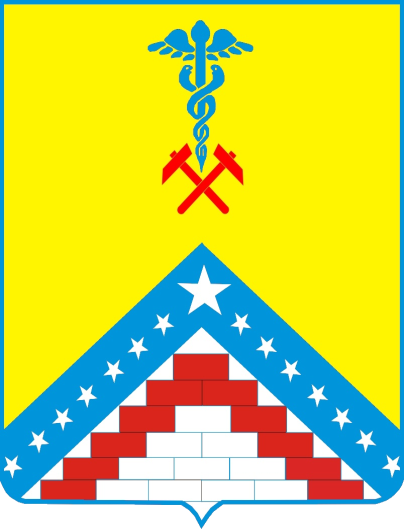 Движение на автомобиле в зимний период Из-за снегопадов или гололедицы возникает опасность потери управления автомобиля, съезда в кювет, заноса и даже опрокидывания. Основная причина дорожных неприятностей - ухудшение сцепления колес транспортного средства с поверхностью дороги. Под воздействием метеорологических условий дорожные покрытия теряют свои качества, а коэффициент сцепления при этом снижается до опасных пределов. Остановочный путь может увеличиваться в 3-4 раза в зависимости от состояния дорожного покрытия.  Одной из основных ошибок водителей при езде по мокрой, заснеженной или обледенелой дороге является неправильный выбор скорости. Самое важное - это научиться определять опасную для движения дорогу и своевременно изменять режим и тактику управления. Правила движения авто в зимних условияхВыехав из стоянки или с гаража, затормозите автомобиль на каком-нибудь свободном участке дороги. И посмотрите, все ли колеса начинают торможение. Оцените тормозной путь на дорожном, обледеневшем покрытии, стремление его к заносу, устойчивость автомобиля при торможении. Полученные данные сравните с тормозным путем на сухом дорожном покрытии при такой же скорости.  При управлении автомобилем не допускайте резкости при торможении, повороте, разгоне, при переключении передач. Незначительная резкость при управлении авто допустима в обычных условиях, но при гололеде может привести к заносу.Старайтесь преодолевать обледенелые подъемы на немного повышенной скорости, чтобы не пришлось переключать передачи на подъеме. На перекрестках нужно опасаться столкновения с машинами, которые следуют в поперечном направлении. Будьте осторожными, так как не все водители могут правильно учитывать опасность гололеда. Лучше не выезжать на перекресток, чем подставить авто под удар машины, которой неосторожный водитель управляет в это время.  Не нужно забывать о пешеходах. Люди, переходящие дорогу, могут поскользнуться и упасть. Поэтому старайтесь не напугать пешехода резкими звуковыми и световыми сигналами. Приближаясь к пешеходным переходам и местам расположения детских учреждений, снижайте скорость до минимума. Зимняя пора особенно опасна и для пешеходов, это период времени, когда нет места ошибкам со стороны всех участников дорожного движения. Воздержитесь без крайней необходимости от поездок на личном автотранспорте, если вы не уверены в своем водительском мастерстве, воспользуйтесь общественным транспортом. Но если вы все-таки сели за руль, будьте внимательны при управлении автомобилем. Обязательно следите за сообщениями о погоде. Как не замерзнуть зимой в стоящем автомобилеСамая неприятная ситуация, когда двигатель заглох на морозе и все попытки его завести оказались безуспешны. На этот случай существуют разные способы согреться, но все они сводятся к одному — необходим источник открытого огня. Это может быть костёр, спиртовая лампа, свеча. Свечи и лампы нельзя зажигать в салоне автомобиля, как и нельзя разводить костер в непосредственной близости от машины. Помните об опасности, связанной с использованием открытого огня, и ни в коем случае не засыпайте!Не пренебрегайте своей безопасностью. Перед длительным переездом зимой заранее позаботьтесь о теплоизоляции кузова или хотя бы капота. Перед поездкой проверьте работу двигателя и аккумулятора, запаситесь топливом, залейте хороший антифриз, утеплите сидения. Положите в багажник автомобиля: липкую ленту, покрывала для окон или полиэтиленовую пленку, стеганые одеяла, теплую одежду, саперную лопатку, свечи, термос с горячим питьём.ЕСЛИ ВЫ ВСЕ-ТАКИ ОКАЗАЛИСЬ В БЕДЕ:• Прежде всего (если есть возможность) наберите номер экстренных оперативных служб: 112.• Приготовьтесь к ожиданию.• Устраняем сквозняки. Оклеиваем дверные проемы по периметру скотчем. Каким бы качественным ни было уплотнение дверей автомобиля, герметичным его не назовешь. Дверное резиновое уплотнение со временем сминается и протирается. В «полевых условиях» решить эту проблему можно довольно просто – нужно взять в дорогу широкий бумажный скотч. Он и прилипает отлично, и клей после себя на поверхности не оставляет.• Занавешиваем окна. Не секрет, что самые «тонкие» участки кузова — это окна. Быстрее всего тепло уходит именно через оконное стекло. Отправляясь в дорогу, захватите с собой какие-нибудь пледы, покрывала, или хотя бы полиэтиленовую пленку, чтобы занавесить окна в стоящем на морозе автомобиле.• Утепляемся сами. Зимой многие автолюбители пренебрегают теплой одеждой и обувью, мотивируя это тем, что в машине и так тепло. Однако бывалые водители никогда не выезжают из гаража зимой, предварительно не захватив с собой меховую верхнюю одежду, а также перчатки, шапку и обувь на меху. Не будут лишними и тёплые стёганные одеяла (шерстяные, ватные, синтепоновые), также стоит возить с собой термос с горячим чаем.• Дополнительно утеплить машину можно и снегом — для этого понадобится саперная лопатка. Достаточно набросать снежный валик вокруг автомобиля до уровня дверного порога, чтобы отгородить пространство под днищем от холодного воздуха извне.ЗАПИШИТЕ!ТелефоныЕдиной Дежурно-ДиспетчерскойСлужбы8 – (86160) – 5 – 19 – 108 – (86160) – 5 – 12 – 75